IN THE MEANTIME…Pane Pizza all'aglio (vg, gf*)                                                  4.95                  Freshly baked garlic pizza bread
Pane Pizza con Mozzarella (v, gf*)                                     5.95    Freshly baked garlic pizza bread with mozzarella 
Pane & Olive (vg)                                                                      7.00                Italian green olives (with stones) in chef’s special marinade and homemade bread served with extra virgin olive oil and balsamic vinegarANTIPASTI - STARTERSInsalata Caprese (v)                                                                  7.95Fresh buffalo Mozzarella, served with cherry tomatoes, topped with oregano and olive oilParmigiana di Melanzane                                                        7.75                   Baked aubergines in a rich tomato ragu layered with Parmigiano Cheese and fresh Mozzarella. Topped with fresh basil                                                                                                        Calamari Fritti                                                                             8.95                                           
Fresh Squid Rings, deep fried and served with a salad garnish and garlic mayonnaise                                                    Chicken Liver Pate                                                                     7.95                                      Homemade, served with freshly baked toasted bread and homemade red onion chutney
Gamberoni al Vino Bianco                                                      8.95Pan-fried King prawns in garlic & white wine sauce served on toasted homemade bread
MAIN COURSES                                                                           Gnocchi Sorrentina (v, gf*)	                                    12.95 Homemade baked gnocchi with fior di latte mozzarella & tomato ragù                                                                                                     Polpette Napoli                                                                        13.95 Traditional Neapolitan meatballs, made with 100% British minced beef, served in a tomato ragù with Spaghetti Pomodoro       Gnocchi Salsiccia & Gorgonzola                                          13.95
Homemade Gnocchi in a creamy Gorgonzola blue cheese sauce with Italian Sausage. Topped with walnuts                           Tagliatelle Salsiccia e Melanzane                                        13.95                                        Homemade Tagliatelle with Italian Sausage and Aubergines in a rich tomato ragu                                                                                      Risotto Porcini e Zafferano (v) (gf)                                  14.95Italian Arborio Rice with white wine sautéed wild Porcini mushrooms in a buttery Saffron sauceTagliatelle Bolognese                                                             13.95
Homemade Tagliatelle in a rich beef and tomato ragù topped with Parmigiano Cheese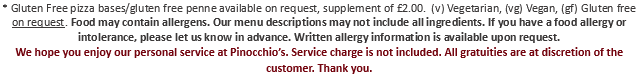 Linguine Gamberoni e Pomodoro                                      14.95            Linguine pasta with King Prawns in a cherry tomato sauce topped with toasted lemon flavoured breadcrumbsLinguine Mare                                                                          15.95Linguine pasta with seafood mix of the day in a white wine and garlic sauce with a hint of cherry tomatoPollo Mamma Mia                                                                   16.95Chicken Breast in ham, mushroom and cream sauce, served with Italian roasted potatoes                                                        Rib-Eye Tagliata                                                                        19.95
8oz Extra Mature Rib-Eye Steak cooked to your liking then sliced, served on a bed of wild rocket and cherry tomatoes, topped with Grana shavings and reduced balsamic vinegar. Served with roast potatoes or fries and garlic mayonnaise
Fish of the Day (See Specials’ Board)
SOURDOUGH PIZZA                                                                   Pizza Margherita (v) *                                                            10.95             Tomato sauce, mozzarella & basil                                       Pizza O' Sole mio (v)  *                                                                            (v or vg without mozzarella)                                                  11.95                                                                                        Tomato sauce, mozzarella, aubergines, courgettes, spinach & mushrooms
Pizza Vesuvio *                                                                         12.95
Tomato sauce, mozzarella, spicy pepperoni salami, dried chilli & peppers
Pizza Napoli *          	    	                                   13.95
Tomato sauce & mozzarella, topped after cooking with Parma ham, rocket & shavings of Parmigiano cheese
Pizza Calzone           	          	                                   13.95
Folded pizza with ricotta cheese, mozzarella, spicy pepperoni salami, ham, tomato sauce & basil
Pizza Gourmet *            	                                                    13.95
Italian sausage, mushroom, spinach and mozzarella with a drizzle of truffle oil
CONTORNI - SIDE ORDERS                                                                   Patatine Fritte (vg) – Chips                                                    3.25        Italian Roasted Potatoes (vg, gf)                                       3.50                      Dressed with olive oil and rosemary                                                                    Insalata Rucola e Parmigiano (gf)                                      3.95                    Rocket salad with tomatoes & Parmigiano cheese                                                                                    Spinaci all'aglio (vg, gf) 		                                     3.25                       Spinach cooked in garlic, olive oil & a hint of chilli                                                                                           Pane (vg) 			                                     3.50        Portion of freshly baked  homemade bread                                                               